Муниципальное автономное учреждение дополнительного образованияЦентр развития творчества «Левобережный» г. ЛипецкаАвтономная некоммерческая организация«Центр социальных инициатив «Маяк»Протоколзаседания жюри открытого регионального дистанционного творческого конкурса рисунков и поделок«Мама каждому из нас всех людей дороже!»от 08.12.2022Члены жюри:Бурлей Н.В. – преподаватель ОБУДО «ДХШ им. В.С. Сорокина» г. Липецка;Кислякова Т.Ю. – педагог дополнительного образования МАУ ДО ЦТТ «Новолипецкий» г. Липецка;Вострикова Л.А. – педагог-организатор МАУ ДО ЦРТ «Левобережный» г. Липецка;Бойцова А.А. – педагог-организатор МАУ ДО ЦРТ «Левобережный» г. Липецка;Рулева Е.А. – педагог-организатор МАУ ДО ЦРТ «Левобережный» г. Липецка.В конкурсе приняли участие учащиеся дошкольных образовательных учреждений, общеобразовательных учреждений и учреждений дополнительного образования г.   Липецка и Липецкой области (муниципальные районы – Грязинский, Долгоруковский, Данковский, Добровский, Елецкий, Задонский, Краснинский, Липецкий, Лев-Толстовский, Становлянский, Усманский, Измалковский, Чаплыгинский).На конкурс были представлены 629 творческих работ детей, воспитывающихся в многодетных семьях, проживающих в г. Липецке и Липецкой области.Работы были представлены в номинациях «Рисунок» и «Поделка» в трех возрастных категориях: младшая группа – 5-7 лет, средняя группа – 8-12 лет, старшая группа – 13-17 лет. По итогам заседания жюри победителями и призерами конкурса стали:       Грамотами за активное участие в конкурсе награждены:Члены жюри: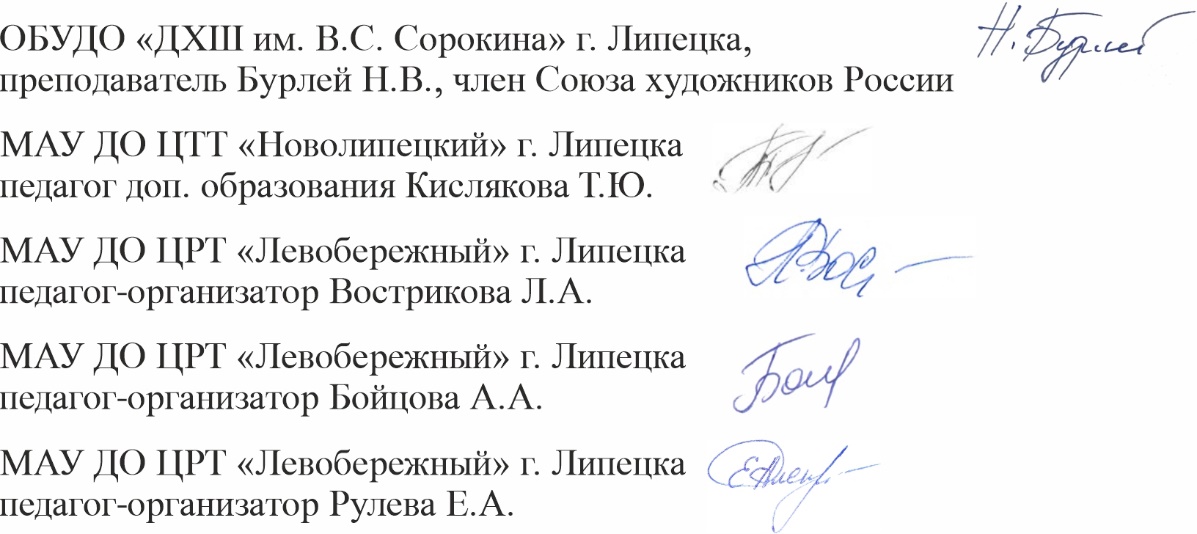 Возрастная категорияНоминацияДиплом,(место)Фамилия, имя участника, название работыОУ, руководительМладшая группа (5-7 лет)РисунокДиплом I степениЗвонарев Николай«На прогулке вместе с мамой»ДОУ № 107 г. ЛипецкаЗолотарева Лилия РобертовнаМладшая группа (5-7 лет)РисунокДиплом I степениГаврилов Григорий«Мамин портрет»ДОУ № 139 г. ЛипецкаКорнюшина Людмила  ВасильевнаМладшая группа (5-7 лет)РисунокДиплом I степениМедникова Анна«Мамин шедевр»ДОУ № 113 г. ЛипецкаЮлбаева Наталья СергеевнаМладшая группа (5-7 лет)РисунокДиплом I степениСтрельников Максим«Это моя мама – загляденье прямо»ДОУ № 137 г. ЛипецкаДьяченко Наталия ВалентиновнаМладшая группа (5-7 лет)РисунокДиплом II степениПопов Александр«Мама - словно Ангел»МАОУ СОШ № 29 «Университетская» г. ЛипецкаГашенко Елена ЮрьевнаМладшая группа (5-7 лет)РисунокДиплом II степениЛедовская Ульяна«Вместе с мамой!»МАОУ СШ № 59 «Перспектива» г. ЛипецкаПаничкина Олеся АркадьевнаМладшая группа (5-7 лет)РисунокДипломII степениПархоменко Архип«В парке с мамой»ДОУ № 113 г. ЛипецкаЮлбаева Наталья СергеевнаМладшая группа (5-7 лет)РисунокДипломII степениКочкина Анна«Моя мама - королева»МАУ ДО ДДТ «Городской» им. С.А. Шмакова г. ЛипецкаКоровин Радислав ИгоревичМладшая группа (5-7 лет)РисунокДипломIII степениЖивотворев Петр«Мамочка моя самая любимая»МБДОУ детский сад «Золотой петушок» с. Доброе Липецкой обл.Ломакина Елена АлександровнаМладшая группа (5-7 лет)РисунокДипломIII степениНенахова Вера«Вместе с мамой»МБДОУ детский сад с. Репец Задонского р-она Липецкой обл.Дюрягина Лариса ДмитриевнаМладшая группа (5-7 лет)РисунокДипломIII степениКорсакова Дарина«Мы вместе»МАДОУ детский сад комбинированного вида № 8 «Улыбка» г. Данкова Липецкой обл.Зайцева Наталья АлександровнаМладшая группа (5-7 лет)РисунокДипломIII степениЛисова Милана«Мамины сказки»МАДОУ № 126 г. ЛипецкаСавина Анна ЮрьевнаМладшая группа (5-7 лет)РисунокДипломIII степениУнанян Арина«Самая любимая на свете – мамочка моя!»МАОУ СШ № 59 «Перспектива» г. ЛипецкаПереверзева Ольга АлександровнаМладшая группа (5-7 лет)РисунокДипломIII степениПашаян Самира«Любимая мама»ДОУ № 79 г. ЛипецкаКуянова Александра ВладимировнаМладшая группа (5-7 лет)РисунокДипломIII степениГолоденко Глеб«Букет для мамы»МБДОУ № 38 г. ЛипецкаГодизова Надежда МихайловнаДенисова Светлана ЕвгеньевнаМладшая группа (5-7 лет)РисунокДипломIII степениПархета Вера«Моя любимая мама!»МАОУ СШ № 59 «Перспектива» г. ЛипецкаПаничкина Олеся АркадьевнаМладшая группа (5-7 лет)РисунокДипломIII степениТамилина Аделина«Мы с мамой»МБОУ СШ № 41 им. М.Ю. Лермонтова г. ЛипецкаИванова Елена АнатольевнаМладшая группа (5-7 лет)РисунокДипломIII степениУварова Анастасия«Моя мамуля и я»МБОУ гимназия № 19 им. Н.З. Поповичевой г. ЛипецкаЗолотарева Лариса СергеевнаМладшая группа (5-7 лет)РисунокДипломIII степениЩукина Вероника«Мама – это целый мир!»ДОУ № 126 г. Липецка Колесникова Светлана АнатольевнаСредняя группа (8-12 лет)РисунокДипломI степениЛунин Дмитрий«Самые любимые: мама и сестра»МБОУ СШ № 61 г. ЛипецкаМышонкова Татьяна АлександровнаСредняя группа (8-12 лет)РисунокДипломI степениСотниченко Анастасия«Наши с мамой мечты»МАУ ДО ДТ «Октябрьский» г. ЛипецкаСавочкина Людмила АнатольевнаСредняя группа (8-12 лет)РисунокДипломI степениВолынкина Кира«Моя любовь – в твоем букете, мама»МБОУ СШ № 41 им. М.Ю. Лермонтова г. ЛипецкаИванова Елена АнатольевнаСредняя группа (8-12 лет)РисунокДипломII степениКасимов Тимофей«Моя мама»МАУ ДО ДТ «Октябрьский» г. ЛипецкаДолгова Елена АлександровнаСредняя группа (8-12 лет)РисунокДипломII степениТалыпова Милана«Букет цветов для мамочки»МБОУ СОШ № 36 г. ЛипецкаНекрасова Ольга ИльиничнаСредняя группа (8-12 лет)РисунокДиплом II степениШлапак Николай«Мамины лотосы»МАУ ДО ДДТ «Городской» им. С.А. Шмакова г. ЛипецкаТахмазян Яна СергеевнаСредняя группа (8-12 лет)РисунокДиплом III степениМязин Захар«Букет для мамочки»МБОУ СОШ с. Октябрьское Кривский филиал Усманскогор-она Липецкой обл.Душкина Ирина ВикторовнаСредняя группа (8-12 лет)РисунокДипломIII степениБолотов Артем«Вместе с мамой»МАОУ СШ № 59 «Перспектива» г. ЛипецкаАникеева Людмила ВикторовнаСредняя группа (8-12 лет)РисунокДипломIII степениОрлов Евгений«Свет материнской любви»МАОУ СОШ № 23 г. ЛипецкаСвирина Светлана ВячеславовнаСредняя группа (8-12 лет)РисунокДипломIII степениЛапшина Виктория«Завтрак для мамы»МАУ ДО «ДШИ им. А.И. Плотнова» г. Данкова Липецкой обл.Афонина Дина ВадимовнаСтаршая группа (13-17 лет)РисунокДипломI степениЗелепукин Владислав«Мы – одно целое, мы – не делимы»МБОУ СОШ № 40 г. ЛипецкаВоробьева Ирина КарловнаСтаршая группа (13-17 лет)РисунокДипломII степениСдвижникова Анжелика«В походе с мамой»МАУ ДО ЦТТ «Новолипецкий» г. ЛипецкаХрипункова Ольга МихайловнаСтаршая группа (13-17 лет)РисунокДипломII степениБывшев Иван«Мой букет для мамы»МАУ ДО ДДТ «Городской» им. С.А. Шмакова г. ЛипецкаТахмазян Яна СергеевнаСтаршая группа (13-17 лет)РисунокДиплом II степениМихальская Изабелла«А я подарю лилии, любимые цветы мамы»МАУ ДО ДДТ «Городской» им. С.А. Шмакова г. ЛипецкаТахмазян Яна СергеевнаСтаршая группа (13-17 лет)РисунокДипломIII степениСавер Ангелина«Букет для мамы»МАУ ДО ДДТ «Городской» им. С.А. Шмакова г. ЛипецкаТахмазян Яна СергеевнаСтаршая группа (13-17 лет)РисунокДипломIII степениСелезнева Лилия«Портрет Мамы»МБУ ДО ЭЦ «ЭкоСфера» г. ЛипецкаБуран Светлана ВладимировнаСтаршая группа (13-17 лет)РисунокДипломIII степениБывшева Алина«Букет роз, с любовью для мамы»МАУ ДО ДДТ «Городской» им. С.А. Шмакова г. ЛипецкаТахмазян Яна СергеевнаМладшая группа (5-7 лет)ПоделкаДиплом I степениИловайский Игорь«Моя мама»МБДОУ № 66 г. ЛипецкаТитова Ольга МихайловнаМладшая группа (5-7 лет)ПоделкаДипломI степениСизова Софья«Для мамы»МБДОУ № 25 г. ЛипецкаСмирнова Елена ВалентиновнаМладшая группа (5-7 лет)ПоделкаДипломII степениБаев Виктор«Мамин портрет»МБДОУ № 25 г. ЛипецкаЗбаржевская Тамара АлександровнаМладшая группа (5-7 лет)ПоделкаДипломII степениНиколаев Алексей«Объятия маминой любви»МАОУ СШ № 59 «Перспектива» г. ЛипецкаКахраманова Ирина ВадимовнаМладшая группа (5-7 лет)ПоделкаДипломII степениДолматова Вероника«Портрет мамы (пластилин)»ДОУ № 59 «Перспектива»  г. ЛипецкаПереверзева Ольга АлександровнаМладшая группа (5-7 лет)ПоделкаДипломIII степениПастухов Филипп«Мама – целый мир»ДОУ № 107 г. ЛипецкаЕсакова Анастасия ВикторовнаМладшая группа (5-7 лет)ПоделкаДипломIII степениГлотов Тимофей«Цветочек для мамы»МБДОУ № 134 г. ЛипецкаПарфенова Елена НиколаевнаМладшая группа (5-7 лет)ПоделкаДипломIII степениРощупкина Татьяна«Портрет мамы»МБДОУ № 68 г. ЛипецкаКамынина Наталия АлександровнаМладшая группа (5-7 лет)ПоделкаДипломIII степениГерасимова Екатерина«Букет для моей любимой мамочки»МБДОУ детский сад № 25 г. ЕльцаПлоцких Лариса ЛьвлвнаМладшая группа (5-7 лет)ПоделкаДипломIII степениДобровольский Иван«Мамино счастье»МБДОУ детский сад № 25 г. ЕльцаЛитвинова Елена АлександровнаМладшая группа (5-7 лет)ПоделкаДипломIII степениСоколова Василина«Цветы для мамочки»МАОУ СОШ № 29 г. ЛипецкаЛитвинова Татьяна ГеннадиевнаМладшая группа (5-7 лет)ПоделкаДипломIII степениОчкасова Дарья«Цветы для мамы»ДОУ № 59 «Перспектива»  г. ЛипецкаВеселовская Ольга НиколаевнаСредняя группа (8-12 лет)ПоделкаДипломI степениНесмеянова Стефания«Букет для мамы»МАУ ДО ДТ «Октябрьский» г. ЛипецкаМитина Ольга НиколаевнаСредняя группа (8-12 лет)ПоделкаДипломI степениБельских Светлана«Украшение для мамы»МАУ ДО ДТ «Октябрьский» г. ЛипецкаМитина Ольга НиколаевнаСредняя группа (8-12 лет)ПоделкаДипломII степениЩепилова София«Мама, спасибо за жизнь»МАОУ СОШ № 29 г. ЛипецкаЯстребова Ольга ВикторовнаСредняя группа (8-12 лет)ПоделкаДипломII степениПоловец Устинья«Куклы для Мамы»МАОУ ИТШ № 27 г. ЛипецкаКоблякова Ирина ВладимировнаСредняя группа (8-12 лет)ПоделкаДипломII степениСавер Илиана«Портрет моей мамы»МБОУ СОШ № 40 г. ЛипецкаСафонова Анна АнатольевнаСредняя группа (8-12 лет)ПоделкаДипломII степениГорбушков Михаил«Мама - модница»МБОУ ОШ № 25 г. ЛипецкаВиноградова Яна ВладимировнаСредняя группа (8-12 лет)ПоделкаДипломIII степениЗайцева Ксения«Подарок маме»МБУ ДО ДДТ «Лира» г. ЛипецкаЕремеева Елена ВладимировнаСредняя группа (8-12 лет)ПоделкаДипломIII степениСинюков Федор«Берегиня»МБОУ гимназия № 12 г. ЛипецкаАрутюнян Ирина ВячеславовнаСредняя группа (8-12 лет)ПоделкаДипломIII степениГорбунов Кирилл«Мамины помощники»МБОУ СШ № 62 г. ЛипецкаКотова Оксана ВладимировнаСредняя группа (8-12 лет)ПоделкаДипломIII степениЛогинова Дарья«Букет из самых нежных чувств»МБОУ СОШ с. Октябрьское Усманского р-она Липецкой обл.Кобельская Яна НиколаевнаСтаршая группа (13-17 лет)ПоделкаДипломI степениТерехов Егор«Мамино счастье!»МБОУ № 32 г. ЛипецкаДушкина Юлия ВалентиновнаСтаршая группа (13-17 лет)ПоделкаДипломII степениГорбунов Андрей«Тепло материнских рук»МБОУ СШ № 62 г. ЛипецкаКотова Оксана ВладимировнаСтаршая группа (13-17 лет)ПоделкаДипломIII степениСеливерстов Савелий«Шкатулка для мамы «Деревянное кружево»»МБОУ ДО ЦРТ «Сокол» г. ЛипецкаШипилова Лариса АндреевнаСтаршая группа (13-17 лет)ПоделкаДипломIII степениЛысаков Сергей«Цветок счастья»МБОУ СШ № 2 г. ЛипецкаГородничева Евгения ВикторовнаВозрастная категорияНоминацияФамилия, имя участника, название работыОУ, руководительМладшая группа (5-7 лет)РисунокНаумов Федор«Мамина профессия - химик»ДОУ № 105 г. ЛипецкаМишанина Елена СергеевнаМладшая группа (5-7 лет)РисунокСидорова Ульяна«Моя мама - медсестра»ДОУ № 105 г. ЛипецкаМишанина Елена СергеевнаМладшая группа (5-7 лет)РисунокЧижов Артем«Портрет мамы»МАОУ СОШ № 29 (подготовительная группа) г. ЛипецкаНасонова Анна ЮрьевнаМладшая группа (5-7 лет)РисунокШульга Юлия«Осенний букет в подарок маме»ОБУДО «ДХШ им. В.С. Сорокина» г. ЛипецкаБурмыкина Мария АлександровнаМладшая группа (5-7 лет)РисунокБатистик Виктория«Мамин портрет (песочное творчество)»МАУ ДО «ДШИ им. А.И. Плотнова» г. Данкова Липецкой обл.Кароян Надежда ВикторовнаМладшая группа (5-7 лет)РисунокКуприяненко Александр«Мамочки моей портрет»МБДОУ № 38 г. ЛипецкаПетелина Галина ОлеговнаМладшая группа (5-7 лет)РисунокВинников Михаил«Мамин портрет»МБДОУ № 76 г. ЛипецкаСевастьянова Ольга НиколаевнаМладшая группа (5-7 лет)РисунокНезнамов Дмитрий«Все звезды, мамочка, тебе! (граттаж)»МБОУ СОШ № 40 г. ЛипецкаОрлова Ольга ИвановнаМладшая группа (5-7 лет)РисунокФилатова София«Любимая мама и мы»МАДОУ детский сад комбинированного вида № 8 «Улыбка» г. Данкова Липецкой обл.Серегина Елена НиколаевнаМладшая группа (5-7 лет)РисунокКротова Алена«С Днем Матери»МАДОУ детский сад комбинированного вида № 8 «Улыбка» г. Данкова Липецкой обл.Анохина Ирина АлександровнаМладшая группа (5-7 лет)РисунокПономарев Дмитрий«Моя любимая мама»ДОУ № 38 г. ЛипецкаЗолотухина Ольга ЛеонидовнаМладшая группа (5-7 лет)РисунокБреус Валерия«Милой мамочки портрет»ДОУ № 79 г. ЛипецкаКуянова Александра ВладимировнаМладшая группа (5-7 лет)РисунокПервов Демьян«Мамина профессия»ДОУ № 38 г. ЛипецкаГомзова Ирина ВикторовнаМладшая группа (5-7 лет)РисунокОчкасова Дарья«Букет для мамы!»МАОУ СШ № 59 «Перспектива» г. ЛипецкаПаничкина Олеся АркадьевнаМладшая группа (5-7 лет)РисунокНикулина Анна«Прогулка с мамой»МАУ ДО ДТ «Октябрьский» г. ЛипецкаДолгова Елена АлександровнаМладшая группа (5-7 лет)РисунокРощупкина Вера«Мамина профессия - повар»МБДОУ детский сад «Солнышко» с. Долгоруково Липецкой обл.Губанова Ольга АнатольевнаЖирякова Юлия ЮрьевнаМладшая группа (5-7 лет)РисунокЧванова Александра«С любимой мамой на прогулке»ДОУ № 66 г. ЛипецкаХвостунова Вера МихайловнаСредняя группа (8-12 лет)РисунокЗинченко Владислав«Мамин день»МАОУ СШ № 59 «Перспектива» г. ЛипецкаПавлова Людмила ВладимировнаСредняя группа (8-12 лет)РисунокБереговский Кирилл«Букет для мамы»МБУ ДО ЭЦ «ЭкоСфера» г. ЛипецкаКулакова Ольга МихайловнаСредняя группа (8-12 лет)РисунокВереникин Федор«Это все - мама»МБОУ СШ № 5 г. ЛипецкаДурнева Анастасия ИгоревнаСредняя группа (8-12 лет)РисунокЗимин Юрий«Моя Мама - кондитер»МАОУ СШ № 59 «Перспектива» г. ЛипецкаАникеева Людмила ВикторовнаСредняя группа (8-12 лет)РисунокПанарина Анастасия«Моя любимая мамочка»МАУ ДО ДТ «Октябрьский» г. ЛипецкаАртемьева Ольга ВикторовнаСредняя группа (8-12 лет)РисунокОсипова Анна«Мамины цветы»МАУ ДО ДТ «Октябрьский» г. ЛипецкаСавочкина Людмила АнатольевнаСредняя группа (8-12 лет)РисунокИльютчик Анна«Моя мама самая красивая!»МАУ ДО ДТ «Октябрьский» г. ЛипецкаСавочкина Людмила АнатольевнаСредняя группа (8-12 лет)РисунокБелоплотова Ксения«Портрет мамы с Кузей»МАУ ДО ДТ «Октябрьский» г. ЛипецкаБоярская Елена ЮрьевнаСредняя группа (8-12 лет)РисунокСокова Анна«Автопортрет с мамой»МАУ ДО ДТ «Октябрьский» г. ЛипецкаБоярская Елена ЮрьевнаСредняя группа (8-12 лет)РисунокХарламова Анастасия«Букет для мамы»МБОУ гимназия № 12 г. ЛипецкаБасинских Виктория ВячеславовнаСредняя группа (8-12 лет)РисунокЧернышова Кристина«Мамино настроение»МБОУ гимназия № 12 г. ЛипецкаБасинских Виктория ВячеславовнаСредняя группа (8-12 лет)РисунокФеоктистова Эльмира«Портрет любимой мамы»МАУ ДО ЦРТ «Левобережный» г. ЛипецкаКузьминец Алена ОлеговнаСредняя группа (8-12 лет)РисунокДагаев Егор«Мамочка»МБОУ СОШ № 47 г. ЛипецкаТелегина Светлана АнатольевнаСредняя группа (8-12 лет)РисунокАлексеева Кира«Букет для мамы»МБОУ СОШ № 47 г. ЛипецкаПроскурина Анна ИгоревнаСредняя группа (8-12 лет)РисунокАлиева Айгун«Жизнь в ярких красках для мамы!»МБОУ СОШ с. Октябрьское Усманского р-онаКобельская Яна НиколаевнаСредняя группа (8-12 лет)РисунокГавриленко Эльмира«Подарок, ждущий момента»МАУ ДО ДДТ «Городской» им. С.А. Шмакова г. ЛипецкаТахмазян Яна СергеевнаСредняя группа (8-12 лет)РисунокРожнова Любовь«Мама любит цветы»МБОУ СШ № 41 им. М.Ю. Лермонтова  г. ЛипецкаИванова Елена АнатольевнаСредняя группа (8-12 лет)РисунокУварова Наталья«Моя любимая мамочка»МБОУ гимназия № 19 им. Н.З. Поповичевой г. ЛипецкаЗолотарева Лариса СергеевнаСтаршая группа (13-17 лет)РисунокЛагутина Ольга«Портрет мамы»МАОУ ДО ЦРТДиЮ «Советский» г. ЛипецкаНасонова Анна ЮрьевнаСтаршая группа (13-17 лет)РисунокКлимова Эмилия«Букет для мамы»МБОУ СШ № 31 г. ЛипецкаЖаглина Татьяна ВладимировнаСтаршая группа (13-17 лет)РисунокКупалова Анастасия«Букет для мамы»МБОУ СШ № 62 г. ЛипецкаФедотова Татьяна ВячеславовнаМладшая группа (5-7 лет)ПоделкаБоровских Полина«Пирожное для мамы»МАОУ СШ № 59 «Перспектива» г. ЛипецкаДемина Елена НиколаевнаМладшая группа (5-7 лет)ПоделкаСанина Анастасия«Цветы для мамы»ДОУ № 107 г. ЛипецкаКухарева Лилиана ВладимировнаМладшая группа (5-7 лет)ПоделкаБольшов Андрей«Цветы для мамы»МАДОУ № 2 г. ЛипецкаСошнина Елена СергеевнаМладшая группа (5-7 лет)ПоделкаВоронина Валерия«Вместе с мамой»МАОУ СШ № 51 г. ЛипецкаКрисанова Елена НиколаевнаМладшая группа (5-7 лет)ПоделкаКлокова Алиса«Букет для мамы»ДОУ № 14 г. ЛипецкаКрасных Наталия ЮрьевнаМладшая группа (5-7 лет)ПоделкаБахтеева Валерия«Заботливая мама»МБОУ СОШ № 40 г. ЛипецкаВетохина Ольга ЮрьевнаМладшая группа (5-7 лет)ПоделкаАндреев Матвей«Колье для мамы»МБДОУ детский сад № 14 г. ЕльцаФедорина Любовь ВикторовнаМладшая группа (5-7 лет)ПоделкаЧерникова Маргарита«Для мамочки любимой»МАОУ СШ № 51 г. ЛипецкаШумская Наталья НиколаевнаМладшая группа (5-7 лет)ПоделкаЗайцева Анастасия«Ты одна такая – любимая, родная»ДОУ № 137 г. ЛипецкаДьяченко Наталия ВалентиновнаМладшая группа (5-7 лет)ПоделкаМишарева Олеся«Мама – мой оберег»ДОУ № 137 г. ЛипецкаГорячих Ольга АлексеевнаМладшая группа (5-7 лет)ПоделкаПанова Марта«Мы с мамой моей по жизни идем»МБДОУ детский сад № 41 г. ЕльцаДжелилова Лариса АнатольевнаСредняя группа (8-12 лет)ПоделкаАхмаджанова Камилла«Осенний презент для мамы»МБОУ ОШ № 25 им. Героя России А.В. Теперика г. ЛипецкаЛогунова Ирина НиколаевнаСредняя группа (8-12 лет)ПоделкаЧерникова Вероника«Портрет мамы»МБУ ДО ЭЦ «ЭкоСфера» г. ЛипецкаСеливанова Юлия АлександровнаСредняя группа (8-12 лет)ПоделкаСгибнева Наталья«Для мамочки!»ЧОУ «Православная гимназия им. Свт. Тихона Задонского» г. ЕльцаСгибнева Елена ВладимировнаСредняя группа (8-12 лет)ПоделкаКравцова Виктория«Корзина с цветами»МБОУ «Основная школа д. Сухой Семенек» Измалковского р-онаСазонова Наталия ВладимировнаСредняя группа (8-12 лет)ПоделкаОржаховская София«Букет для мамы»МБУ ДО ДДТ «Лира» г. ЛипецкаАленина Екатерина ВалерьевнаСредняя группа (8-12 лет)ПоделкаРычагова Анастасия«Верные друзья»МАУ ДО ДТ «Октябрьский» г. ЛипецкаГлазкова Елена НиколаевнаСредняя группа (8-12 лет)ПоделкаБыкова Мария«Букет для мамы»МБОУ СШ с. Колыбельское Чаплыгинского р-онаИвлева Валентина ИвановнаСредняя группа (8-12 лет)ПоделкаОстальцева Ксения«Букет для мамы»МБОУ СШ с. Колыбельское Чаплыгинского р-онаИвлева Валентина ИвановнаСредняя группа (8-12 лет)ПоделкаЛаврова Вероника«Моя мама – медсестра»МБОУ ОШ № 25 г. ЛипецкаВиноградова Яна ВладимировнаСредняя группа (8-12 лет)ПоделкаНестерук Вероника«Букет для МАМЫ»МБУ ДО ДДТ «Лира» г. ЛипецкаГубина Светлана АнатольевнаСредняя группа (8-12 лет)ПоделкаШкенев Илья«Букет мамы»МБОУ ОШ № 25 г. ЛипецкаМешалкина Светлана АнатольевнаСредняя группа (8-12 лет)ПоделкаКиреев Вадим«Мир подарила»МАОУ СОШ № 23 г. ЛипецкаПопадьина Юлия ВасильевнаСредняя группа (8-12 лет)ПоделкаЛыков Владимир«Мамин цветок»МАУ ДО ДТ «Октябрьский» г. ЛипецкаПавлищева Анжелика ВячеславовнаСредняя группа (8-12 лет)ПоделкаСкрипин Максим«Колибри (квиллинг)»МБОУ СОШ № 40 г. ЛипецкаТерехова Людмила НиколаевнаСредняя группа (8-12 лет)ПоделкаАндреев Сергей«Сердечное поздравление»МБУ ДО ЭЦ «ЭкоСфера» г. ЛипецкаСорокина Ольга АнатольевнаСредняя группа (8-12 лет)ПоделкаПолунина Ульяна«Букет для мамы»МБОУ СШ № 61 им. М.И. Неделина г. ЛипецкаГубина Мария НиколаевнаСредняя группа (8-12 лет)ПоделкаДорошина Елизавета«Букет для милой мамы»МБОУ ОШ № 25 г. ЛипецкаКалинина Ольга НиколаевнаСредняя группа (8-12 лет)ПоделкаКоротких Екатерина«Гербера»МБУ ДО ЭЦ «ЭкоСфера» г. ЛипецкаШалунова Светлана НиколаевнаСтаршая группа (13-17 лет)ПоделкаТемчук Екатерина«Бутоньерка для мамы»МБУ ДО ЭЦ «ЭкоСфера» г. ЛипецкаКладова Галина НиколаевнаСтаршая группа (13-17 лет)ПоделкаМазаева Екатерина«Букет любимых цветов для мамы»ГОАОУ ЦОРиО г. ЛипецкаКудрина Марина ВикторовнаСтаршая группа (13-17 лет)ПоделкаГаркушина Анастасия«Подарок для мамы»МАУ ДО ДДТ «Городской» им. С.А. Шмакова г. ЛипецкаПусенкова Ольга АлексеевнаСтаршая группа (13-17 лет)ПоделкаРыбин Сергей«Шкатулка для мамы»МАОУ СОШ № 29 г. ЛипецкаЕвсин Е.В.Старшая группа (13-17 лет)ПоделкаВасильева Анна«Осенний цветок»МБУ ДО ЭЦ «ЭкоСфера» г. ЛипецкаШалунова Светлана Николаевна